Name		Date	Classify the triangle.	1.		2.	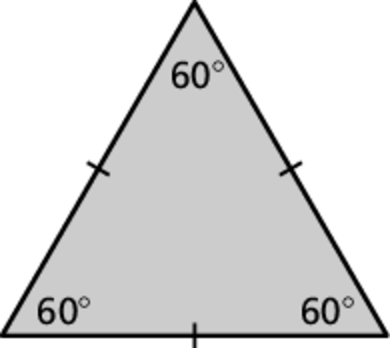 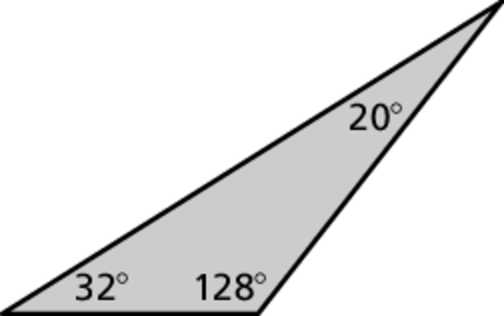 	3.		4.	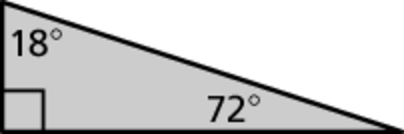 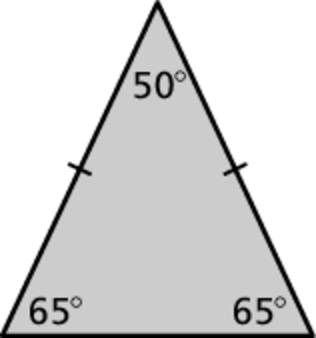 Draw a triangle with the given description.	5.	a right triangle with two congruent sides	6.	a scalene triangle with a 3-inch side and a 4-inch side that meet at 
a angle	7.	Consider the three isosceles right triangles.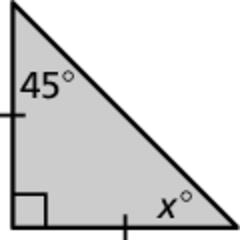 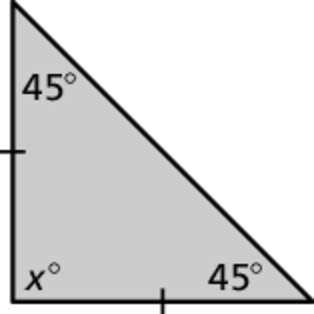 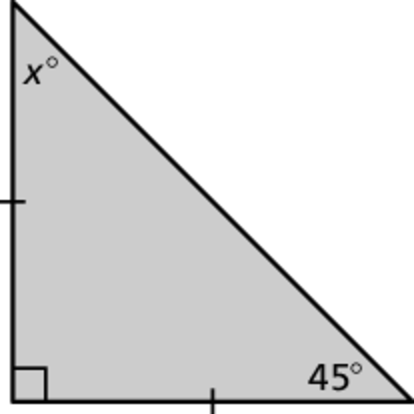 Find the value of x for each triangle.What do you notice about the angle measures of each triangle?Write a rule about the angle measures of an isosceles right triangle.  Draw a triangle with the given angle measures. Then classify the triangle.	8.		9.	